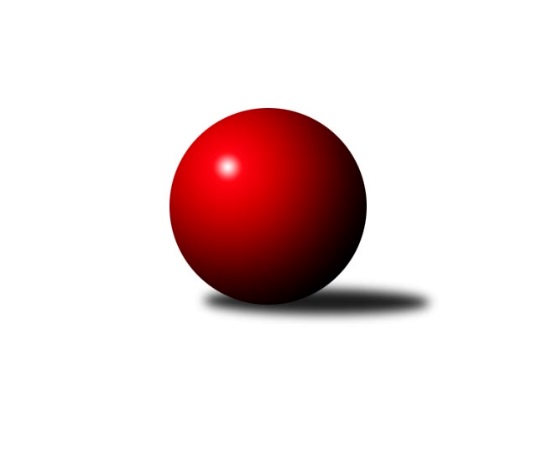 Č.7Ročník 2019/2020	20.5.2024 Podnikovka Slavonice 1.liga 2019/2020Statistika 7. kolaTabulka družstev:		družstvo	záp	výh	rem	proh	skore	sety	průměr	body	plné	dorážka	chyby	1.	KC Lentra Darda	6	5	0	1	42 : 18 	(23.5 : 14.5)	999	10	702	296	12	2.	Pacoši	6	4	0	2	36 : 24 	(25.0 : 15.0)	1016	8	695	321	18.3	3.	Klub u Kořena	6	3	0	3	34 : 26 	(20.5 : 21.5)	983	6	682	300	16.2	4.	SuperMix	6	3	0	3	28 : 32 	(24.5 : 19.5)	979	6	674	305	21.7	5.	Rallycross	6	2	0	4	26 : 34 	(19.5 : 22.5)	956	4	656	301	18.7	6.	Motorpal	6	2	0	4	24 : 36 	(17.5 : 26.5)	949	4	659	290	21.5	7.	STS Chvojkovice	6	2	0	4	20 : 40 	(13.5 : 24.5)	907	4	645	262	26.5Tabulka doma:		družstvo	záp	výh	rem	proh	skore	sety	průměr	body	maximum	minimum	1.	KC Lentra Darda	3	3	0	0	22 : 8 	(16.0 : 8.0)	1011	6	1026	1001	2.	Pacoši	4	3	0	1	26 : 14 	(17.0 : 9.0)	983	6	1006	936	3.	Klub u Kořena	2	1	0	1	10 : 10 	(7.5 : 8.5)	983	2	988	977	4.	Rallycross	2	1	0	1	10 : 10 	(9.0 : 7.0)	937	2	950	923	5.	SuperMix	3	1	0	2	10 : 20 	(10.0 : 10.0)	954	2	984	928	6.	STS Chvojkovice	3	1	0	2	10 : 20 	(5.5 : 8.5)	937	2	1053	862	7.	Motorpal	4	1	0	3	14 : 26 	(9.5 : 18.5)	939	2	992	878Tabulka venku:		družstvo	záp	výh	rem	proh	skore	sety	průměr	body	maximum	minimum	1.	KC Lentra Darda	3	2	0	1	20 : 10 	(7.5 : 6.5)	1007	4	1059	976	2.	Klub u Kořena	4	2	0	2	24 : 16 	(13.0 : 13.0)	981	4	1014	965	3.	SuperMix	3	2	0	1	18 : 12 	(14.5 : 9.5)	964	4	1039	914	4.	Pacoši	2	1	0	1	10 : 10 	(8.0 : 6.0)	1021	2	1045	997	5.	Motorpal	2	1	0	1	10 : 10 	(8.0 : 8.0)	960	2	961	958	6.	Rallycross	4	1	0	3	16 : 24 	(10.5 : 15.5)	962	2	977	944	7.	STS Chvojkovice	3	1	0	2	10 : 20 	(8.0 : 16.0)	894	2	950	839Tabulka podzimní části:		družstvo	záp	výh	rem	proh	skore	sety	průměr	body	doma	venku	1.	KC Lentra Darda	5	4	0	1	34 : 16 	(17.5 : 12.5)	998	8 	2 	0 	0 	2 	0 	1	2.	Pacoši	6	4	0	2	36 : 24 	(25.0 : 15.0)	1016	8 	3 	0 	1 	1 	0 	1	3.	SuperMix	5	3	0	2	26 : 24 	(21.5 : 14.5)	978	6 	1 	0 	1 	2 	0 	1	4.	Klub u Kořena	5	2	0	3	26 : 24 	(15.5 : 18.5)	975	4 	1 	0 	1 	1 	0 	2	5.	Motorpal	5	2	0	3	22 : 28 	(15.5 : 20.5)	950	4 	1 	0 	3 	1 	0 	0	6.	STS Chvojkovice	5	2	0	3	18 : 32 	(12.0 : 18.0)	920	4 	1 	0 	2 	1 	0 	1	7.	Rallycross	5	1	0	4	18 : 32 	(13.0 : 21.0)	956	2 	0 	0 	1 	1 	0 	3Tabulka jarní části:		družstvo	záp	výh	rem	proh	skore	sety	průměr	body	doma	venku	1.	KC Lentra Darda	1	1	0	0	8 : 2 	(6.0 : 2.0)	1026	2 	1 	0 	0 	0 	0 	0 	2.	Klub u Kořena	1	1	0	0	8 : 2 	(5.0 : 3.0)	1014	2 	0 	0 	0 	1 	0 	0 	3.	Rallycross	1	1	0	0	8 : 2 	(6.5 : 1.5)	950	2 	1 	0 	0 	0 	0 	0 	4.	Pacoši	0	0	0	0	0 : 0 	(0.0 : 0.0)	0	0 	0 	0 	0 	0 	0 	0 	5.	Motorpal	1	0	0	1	2 : 8 	(2.0 : 6.0)	958	0 	0 	0 	0 	0 	0 	1 	6.	SuperMix	1	0	0	1	2 : 8 	(3.0 : 5.0)	951	0 	0 	0 	1 	0 	0 	0 	7.	STS Chvojkovice	1	0	0	1	2 : 8 	(1.5 : 6.5)	893	0 	0 	0 	0 	0 	0 	1 Zisk bodů pro družstvo:		jméno hráče	družstvo	body	zápasy	v %	dílčí body	sety	v %	1.	Josef Svoboda 	Motorpal 	10	/	6	(83%)		/		(%)	2.	Libor Svoboda 	KC Lentra Darda 	10	/	6	(83%)		/		(%)	3.	Pavel Kučera 	Rallycross 	10	/	6	(83%)		/		(%)	4.	David Pešák 	Pacoši 	8	/	6	(67%)		/		(%)	5.	Milan Trávníček 	KC Lentra Darda 	6	/	3	(100%)		/		(%)	6.	Jiří Ondrák st. 	KC Lentra Darda 	6	/	4	(75%)		/		(%)	7.	Jan Šuhaj 	Pacoši 	6	/	4	(75%)		/		(%)	8.	Miroslav Kadrnoška 	KC Lentra Darda 	6	/	5	(60%)		/		(%)	9.	Michal Dostál 	Rallycross 	6	/	6	(50%)		/		(%)	10.	David Drobilič 	STS Chvojkovice 	4	/	2	(100%)		/		(%)	11.	Antonín Ferdan 	Pacoši 	4	/	2	(100%)		/		(%)	12.	Jiří Ondrák ml. 	SuperMix 	4	/	2	(100%)		/		(%)	13.	Iveta Kabelková 	Klub u Kořena 	4	/	2	(100%)		/		(%)	14.	Roman Sedlák 	Klub u Kořena 	4	/	3	(67%)		/		(%)	15.	Karel Kunc 	SuperMix 	4	/	3	(67%)		/		(%)	16.	Jindra Kovářová 	Pacoši 	4	/	3	(67%)		/		(%)	17.	Šarlota Holzäpflová 	STS Chvojkovice 	4	/	3	(67%)		/		(%)	18.	Jiří Svoboda 	KC Lentra Darda 	4	/	3	(67%)		/		(%)	19.	Martin Lukš 	Motorpal 	4	/	4	(50%)		/		(%)	20.	Tomáš Neužil 	Klub u Kořena 	4	/	4	(50%)		/		(%)	21.	Stanislav Tichý 	SuperMix 	4	/	5	(40%)		/		(%)	22.	Jiří Ležák 	SuperMix 	4	/	5	(40%)		/		(%)	23.	Dušan Šívr 	Pacoši 	4	/	5	(40%)		/		(%)	24.	Bohumil Endl 	Motorpal 	4	/	5	(40%)		/		(%)	25.	Ladislav Dofek 	Rallycross 	4	/	5	(40%)		/		(%)	26.	Martin Kovář 	Motorpal 	4	/	6	(33%)		/		(%)	27.	Karel Fabeš 	Pacoši 	2	/	1	(100%)		/		(%)	28.	Jaroslav Beneš 	KC Lentra Darda 	2	/	1	(100%)		/		(%)	29.	Lukáš Macků 	Klub u Kořena 	2	/	1	(100%)		/		(%)	30.	Milena Žampachová 	SuperMix 	2	/	1	(100%)		/		(%)	31.	Zdeněk Holub 	STS Chvojkovice 	2	/	1	(100%)		/		(%)	32.	Petr Janák 	Klub u Kořena 	2	/	2	(50%)		/		(%)	33.	Pavel Blažek 	STS Chvojkovice 	2	/	2	(50%)		/		(%)	34.	Miroslav Bartoška 	Klub u Kořena 	2	/	2	(50%)		/		(%)	35.	Jiří Vojtíšek 	Klub u Kořena 	2	/	2	(50%)		/		(%)	36.	Vladimír Pazderka 	Klub u Kořena 	2	/	2	(50%)		/		(%)	37.	Jiří Matoušek 	STS Chvojkovice 	2	/	2	(50%)		/		(%)	38.	Josef Petrik 	Rallycross 	2	/	3	(33%)		/		(%)	39.	Kateřina Matoušková 	STS Chvojkovice 	2	/	3	(33%)		/		(%)	40.	František Běhůnek 	SuperMix 	2	/	3	(33%)		/		(%)	41.	Ludvík Kadlec 	Klub u Kořena 	2	/	4	(25%)		/		(%)	42.	František Severa 	SuperMix 	2	/	4	(25%)		/		(%)	43.	Petr Musil 	Pacoši 	0	/	1	(0%)		/		(%)	44.	Eva Fabešová 	Pacoši 	0	/	1	(0%)		/		(%)	45.	Vít Beranovský 	Motorpal 	0	/	1	(0%)		/		(%)	46.	Radek Beranovský 	Motorpal 	0	/	1	(0%)		/		(%)	47.	Veronika Nosková 	Rallycross 	0	/	2	(0%)		/		(%)	48.	Jan Kubeš 	KC Lentra Darda 	0	/	2	(0%)		/		(%)	49.	Aleš Macků 	Klub u Kořena 	0	/	2	(0%)		/		(%)	50.	Radka Karpíšková 	STS Chvojkovice 	0	/	2	(0%)		/		(%)	51.	Jakub Kadrnoška 	Rallycross 	0	/	2	(0%)		/		(%)	52.	Milan Karpíšek 	STS Chvojkovice 	0	/	2	(0%)		/		(%)	53.	Hana Drobiličová 	STS Chvojkovice 	0	/	3	(0%)		/		(%)	54.	Petra Böhmová 	STS Chvojkovice 	0	/	4	(0%)		/		(%)Průměry na kuželnách:		kuželna	průměr	plné	dorážka	chyby	výkon na hráčeNejlepší výkony na kuželnách:Četnost výsledků: